Foam Topographic Maps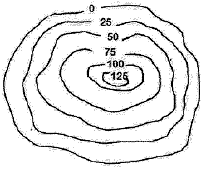 Purpose:  Creating a 3-D topography geological feature.Procedure:  Use different sizes of foam to create a small geological formation.Trace each geological piece to create a topographical map of the geological structure.Indicate the index contour lines and number the contour lines in increments of 50 m.  Create a profile of the geological and match up the lines to the topography lines.Glue your topography map, rules, and geological feature to a construction paper.Must have 5 to 7 levels.  Should have a steep side and a gradual slope.Topographical Geological MapTopography Profile Map___________________________________      _______________________________________________________________________      _______________________________________________________________________      _______________________________________________________________________      _______________________________________________________________________      _______________________________________________________________________      _______________________________________________________________________      _______________________________________________________________________      _______________________________________________________________________  0  ____________________________________